Week 27.-30.4.Which word is it? (Co je to za slovo? – z minulého týdne) LATF - _ _ _ _OODERBM- _ _ _ _ _ _ _KCHITNE- _ _ _ _ _ _ _AEGRDN - _ _ _ _ _ _HSOUE- _ _ _ _ _ BTHRMAOO - _ _ _ _ _ _ _ _NTTOMOGRISI - _ _ _ _ _ _ _ _ _ _ _ Practise preposition of place (procvič si předložky místa)https://learningapps.org/display?v=pvbgy2ou520 Read and colour 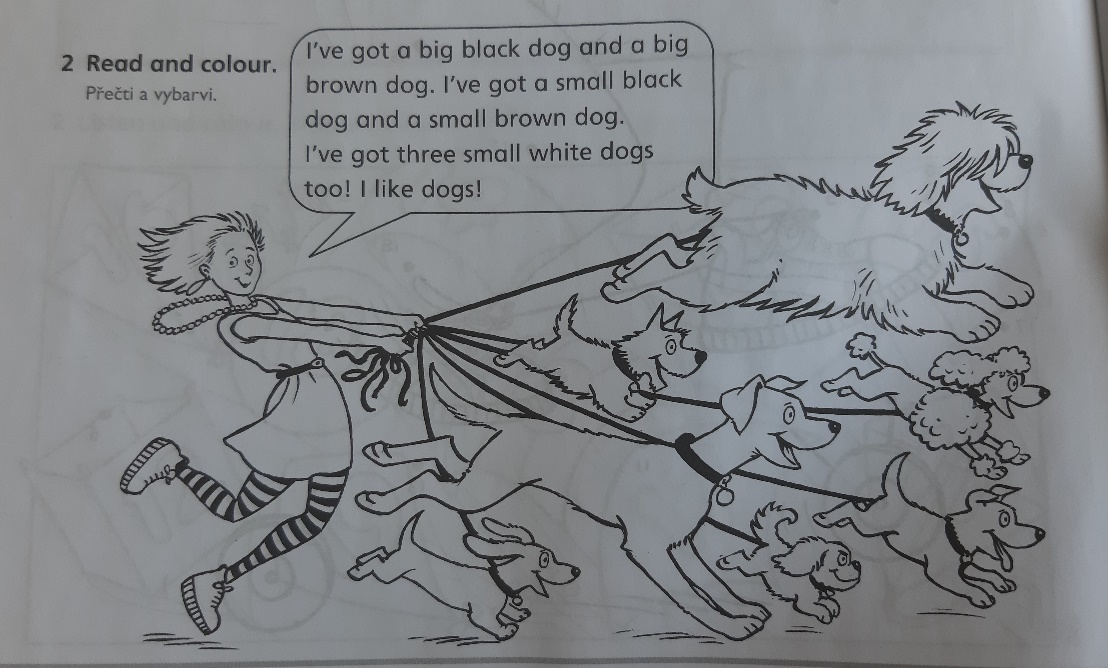 Voluntary (dobrovolné)Watch this fairy tale and answer the questions (Podívej se na pohádku a odpověz na otázky)https://www.youtube.com/watch?v=Tmo4XgTHkxQThe three little pigs are – friends – brothers – strangers (neznají se)How many houses do the three little pigs build? (Kolik domů prasátka staví?)What materials are the houses from? (Z jakého materiálu domy jsou?)What animal is the bad one? (Jaké zvíře je zlé?)Which house is the strongest one? (Jaký dům je nejpevnější?)